DELAWARE 4-H RECORDSPECIAL INSTRUCTIONS:When presenting information on the following pages,BE BRIEF in the various sections of this book, andrespond in the form of a numbered list,not in paragraph form.County Events:Achievement Banquet					Junior Council Meetings          		 County Clothing/Textile Showcase	  			Junior Leader Weekend		 	County Demonstration Day					Lawn Tractor Driving		County Sewing Contest					National 4-H Week			   County Window Display  					Public Speaking Contest		Exchange Group						4-H Day Camp			Favorite Foods Contest								Trainings:Club Officer Training					Horticulture Judging Training			County Archery Training/Shoots				Livestock Judging Training		County Record Book Training					Photography Judging Training		Dairy Judging Training		 			Poultry Judging Training		Day Camp Counselor Training					Public Speaking Training		Demonstration Contest Training				State Fair Judging Training		Favorite Foods Contest Training				State Record Book Training		Horse Judging Training					Wildlife Judging Training									Woodworking Judging Training	Judging Contests:Clothing Judging Contest					Livestock Judging Contest		Dairy Judging Contest	 				Photography Judging Contest		 Foods Judging Contest					Poultry Judging Contest			Horse Judging Contest					Wildlife Judging Contest		Horticulture Judging Contest					Woodworking Judging Contest		Other State and National Events:National 4-H Conference					State Hippology Contest		National 4-H Congress					State Holiday Ice Skating Party	National 4-H Dairy Conference					State Horse Bowl Contest		National Youth Agri-Science Summit				State Legislative Day		National Youth Healthy Living Summit				State Livestock Exposition		National Youth Photography Summit				State Teen Conference		National Youth STEM Summit		 			State Teen Council Member		State Camp						State Trail Ride			State Cow Camp						Statewide DE Archers Fall Shoot	State Environmental Camp					Statewide DE Archers Spring Shoot	State Equine Art Contest					4-H & FFA Spring Dairy Show		State Harness Racing Camp					Operation Christmas Child									YQCA Training			Delaware State FairBuilding Host/Hostess					State Judging Contests		State Archery Competition					State Lawn Tractor Driving Contest	State Avian Bowl						State Public Speaking Contest		State Consumer Bowl					State Talent Show			State Demonstration Contests					State Tractor Driving Contest		State Horse Show						Total Entries Submitted:   Kent County Events:Basket Auction Fundraiser					Great Pumpkin Day			County Archery Contest					Holiday Fun Day			 County Litter Barrel Window Display	 			Kent County Horse Show		County Livestock/Jackpot Show	 			Livestock Overnighter		County Sponsor Book Ads		 			Photography Contest		County Trim-a-Tree		 			Science Ambassador		Fall/Spring Paper Clover					Teddy/Bunny Bear Drive		Fifer Demonstration Days					Younger Member Campout									Other:    Sussex County Events:Coastal Clean Up						International Foods			County Archery Shoot					Links Spring Fair			County Dairy Club						4 Little Clovers Talent Show		County Small Engine Group					Photography Contest		 County STEAM Club						Pumpkin Contest			 County Tech Club						Spaghetti Dinner Fundraiser		 County Wildlife Club						Winter Fun Day			Experience Extension Day Camp				Younger Member Fall Retreat		Hopkins Farm Tour			 			Other:   New Castle County Events: 				Winter Workshops (list below)		AG Day								County Fishing Club							Food Bank Collection		 				Holiday Mitten & Hat Tree						NC County Livestock Show						Photography Contest					Quarter Auction Fundraiser						Spaghetti Dinner Fundraiser		 			Other: Winter Fun Day			Younger Member Overnighter		General InformationGeneral InformationGeneral InformationGeneral InformationGeneral InformationGeneral InformationGeneral InformationGeneral InformationGeneral InformationGeneral InformationGeneral InformationGeneral InformationGeneral InformationGeneral InformationGeneral InformationNameAge as of January 1, 20XXAge as of January 1, 20XXAge as of January 1, 20XXYears oldComplete AddressComplete AddressCityCityCityStateZIPZIPSchool GradeSchool GradeSchool GradeNumber of years in 4-H (including this year):Number of years in 4-H (including this year):Number of years in 4-H (including this year):Name of ClubName of ClubName of ClubName of ClubYEARS ENROLLED - pROJECT SUMMARY (Include all projects for all years)YEARS ENROLLED - pROJECT SUMMARY (Include all projects for all years)YEARS ENROLLED - pROJECT SUMMARY (Include all projects for all years)ProjectExample:  FoodsYears in project Example:  3 yearsYearsExample:  2015-2019SignaturesSignaturesSignaturesSignaturesI have personally prepared this report and believe it to be true and accurate.I have personally prepared this report and believe it to be true and accurate.I have personally prepared this report and believe it to be true and accurate.I have personally prepared this report and believe it to be true and accurate.Signature of MemberDateSignature of Parent/GuardianDate Signature of 4-H LeaderDatelocal club or group responsibilities--this yearlocal club or group responsibilities--this yearlocal club or group responsibilities--this yearlocal club or group responsibilities--this yearlocal club or group responsibilities--this yearlocal club or group responsibilities--this yearlocal club or group responsibilities--this yearlocal club or group responsibilities--this yearlocal club or group responsibilities--this yearlocal club or group responsibilities--this yearNumber of members in your clubRegular membersRegular membersRegular membersCloverbud membersCloverbud membersNumber of business meetings held by your club starting from September 1Number of business meetings held by your club starting from September 1How many meetings did you attend:How many meetings did you attend:How many meetings did you attend:List below 4-H offices you held and the committees you served on:List below 4-H offices you held and the committees you served on:List below 4-H offices you held and the committees you served on:List below 4-H offices you held and the committees you served on:List below 4-H offices you held and the committees you served on:List below 4-H offices you held and the committees you served on:List below 4-H offices you held and the committees you served on:List below 4-H offices you held and the committees you served on:List below 4-H offices you held and the committees you served on:List below 4-H offices you held and the committees you served on:Office or CommitteeOffice or CommitteeOffice or CommitteeOffice or CommitteeYour ResponsibilityYour ResponsibilityYour ResponsibilityYour ResponsibilityYour ResponsibilityYour ResponsibilityList participation in club meetings for this year.  For example, gave a demonstration, led the pledge, taught a game, gave a committee report, helped clean up after meeting, arranged meeting room, etc.)citizenship / community service experiencesList citizenship and community service experiences that you have had this year only.Total Community Service Hours:    participation in 4-h programs / activities    (Check all you participated in)participation in local club events    List activities and events that you participated in at the club level.  Do not duplicate events that have already been reported in other sections on this form.club, county and / or state 4-h leadership experiences--this year    NOTES:  (1) Do Not Complete this Section for Exploring 4-H Books; 
(2) Youth ages 8-12 are not expected to have leadership experiences to add in this section (and will not be scored for this), but we encourage you to list any if you have them.Are you a member of the County Junior Council?   Yes        No                  Number of meetings attended:  List your leadership participation in the county or state program.  (Example:  Member of planning committee, MC, sold ads for County Horse Show, host/hostess in 4-H Building during Fair, etc.)Are you a Junior Leader?   Yes        No     What are your responsibilities in your club or on the county level?How have you assisted other members in your club or on the county or state level?List other leadership experiences you have had this year in 4-H.experiences and awards outside of 4-HList and explain important things, other than 4-H, that you have done in school, church, or other groups in your community, county, or state.Include a narrative on the past year’s 4-H work that describes your successes, failures, and experiments.  This writing should not exceed 500 words.documenting your general 4-H yearUse this page to record more detail about your general 4-H year.  You may upload a picture into each frame, OR you may substitute blank pages to allow you to attach your personal photos and samples.  Do not shingle or overlap items.  You may have up to four pages for this section.  NOTE:  All pictures should contain a brief caption to explain photo.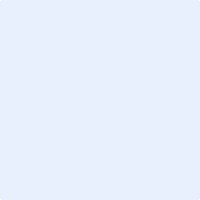 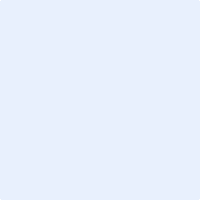 